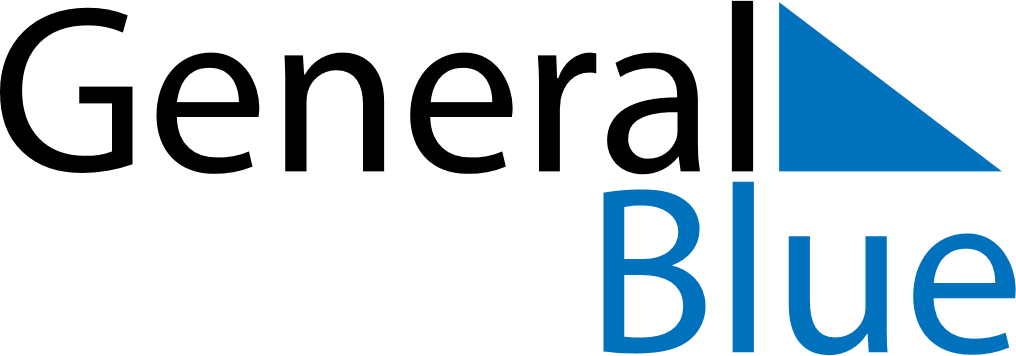 August 2030August 2030August 2030KosovoKosovoMONTUEWEDTHUFRISATSUN12345678910111213141516171819202122232425262728293031